Vanjska rešetka MLA 30Jedinica za pakiranje: 1 komAsortiman: C
Broj artikla: 0151.0113Proizvođač: MAICO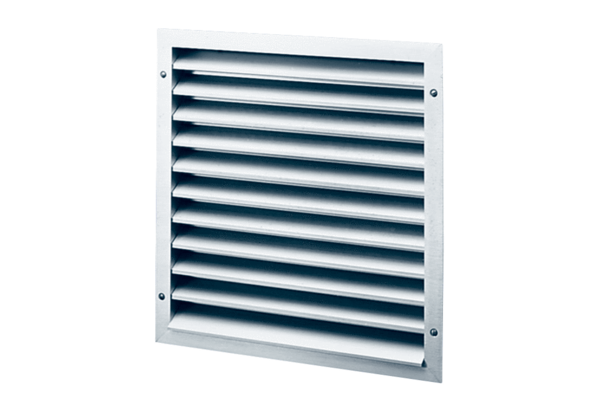 